CURRICULUM VITAE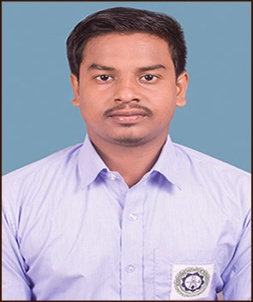 NAME			:   SUMANGAL BISWASCONTACT NO		:  7076502262EMAIL ID			:  sumangalbiswas93@gmail.comOBJECTIVE :Challenging and utilizing my abilities developed through my experience and education with an opportunity for career growth based on my merits and promote the growth of the organization.ACADEMIC QUALIFICATION :COMPUTOR SKILLS			:  CITATRAINING	: INDUSTRIAL SKILLS FOR ELECTRICAL ENGINEERS PART -3 AT TPSDIWORK EXPERIENCE : CONTINUING WORKING AS TESTING ENGINEER IN JBS PVT LDT OF 132 KV & 220 KV SUBSTATION IN RAJASTHAN.HOBBIES					:  READING BOOKS,  PLAYING CRICKETPERSONAL DETAILS:FATHER’S  NAME			:  SUDHIR    BISWASADDRESS				:					VILL-  KHIDIRPUR  COLONY					 P.O-   BARUIPARA 					P.S -    HARIHARPARA					DIST-  MURSHIDABAD					PIN- 742165					STATE- WEST BENGAL     DATE OF BIRTH			:   09/04/1996GENDER				: MALENATIONALITY 			:INDIANMARITAL STATUS			: UNMARRIEDLANGUAGE KNOWN			:BENGALI,HINDI,ENGLISHDECLARATIONS:I hereby declare that the innovations furnished above is the best of my knowledge.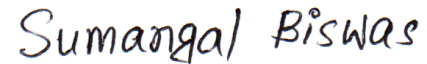 							                                                   SIGNATURE OF CANDIDATEDATE		: 22/01/2021PLACE		: WEST BENGAL ,MURSHIDABADCOURSEBOARD  /  UNIVERSITYNAME OF THE INSTITUTION% OF MARKSDIPLOMA IN ELECTRICALENGINEERINGWBSCTEMURSHIDABAD INSTITUTE OF TECHNOLOGY1st-69.52nd-76.03rd_74.84th-69.35th- 69.76th- 74.012THWBCHSE71.210THWBBSE   64